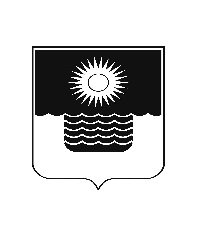 Р Е Ш Е Н И Е ДУМЫ МУНИЦИПАЛЬНОГО ОБРАЗОВАНИЯГОРОД-КУРОРТ ГЕЛЕНДЖИКот 2 мая 2024 года                  		                   	     		 	    № 87г. ГеленджикО внесении изменений в решение Думы муниципального образования город-курорт Геленджик от 26 декабря 2023 года № 30 «О бюджете муниципального образования город-курорт Геленджик на 2024 год и на плановый период 2025 и 2026 годов» (в редакции решения Думы муниципального образования город-курорт Геленджик от 5 апреля 2024 года №77)Руководствуясь Федеральным  законом от  6 октября 2003 года №131-ФЗ «Об общих  принципах организации  местного  самоуправления  в  Российской Федерации» (в редакции Федерального закона от 23 марта 2024 года  №54-ФЗ), решением  Думы  муниципального  образования  город-курорт Геленджик  от 18 декабря 2020 года  №314 «Об  утверждении  Положения  о   бюджетном процессе  в  муниципальном образовании город-курорт  Геленджик» (в редакции решения Думы муниципального образования город-курорт Геленджик от 21 июля 2023 года №647), статьями  8, 27,  70,  76,  80   Устава   муниципального  образования  город-курорт  Геленджик,  Дума  муниципального  образования  город-курорт  Геленджик  р е ш и л а:1.Утвердить изменения  в  решение  Думы  муниципального  образования  город-курорт Геленджик  от  26 декабря 2023  года  №30 «О  бюджете  муниципального образования  город-курорт  Геленджик  на  2024 год  и  на  плановый  период 2025 и 2026 годов» (в редакции решения Думы муниципального образования город-курорт Геленджик от 5 апреля 2024 года №77) (прилагается).2.Опубликовать настоящее решение в печатном средстве массовой информации «Официальный вестник органов местного самоуправления муниципального образования город-курорт Геленджик» не позднее 10 дней после его принятия.3. Настоящее решение вступает в силу со дня его официального опубликования.Председатель Думы 	муниципального образования город-курорт Геленджик                                                                  М.Д. ДимитриевИЗМЕНЕНИЯ, внесенные в решение Думы муниципального образования город-курорт Геленджик от 26 декабря 2023 года №30 «О бюджете муниципального образования город-курорт Геленджик на 2024 год и на плановый период 2025 и 2026 годов» (в редакции решения Думы муниципального образования город-курорт Геленджик от 5 апреля 2024 года №77)1. Пункт 1 изложить в следующей редакции:«1. Утвердить  основные  характеристики  бюджета  муниципального   образования город-курорт Геленджик  (далее также – бюджет города-курорта Геленджик, местный бюджет) на 2024 год:1) общий объем доходов в сумме 9 434 243,4 тыс. рублей;2) общий объем расходов в сумме 10 114 546,4 тыс. рублей;3) дефицит бюджета в сумме 680 303,0 тыс. рублей».2. Дополнить пунктом 83 следующего содержания:«83.Утвердить изменения распределения бюджетных ассигнований по разделам и подразделам классификации расходов бюджетов на 2024 год и плановый период 2025 и 2026 годов, предусмотренного приложениями 4 - 4(2) к решению Думы муниципального образования город-курорт Геленджик «О бюджете муниципального образования город-курорт Геленджик на 2024 год и на плановый период 2025 и 2026 годов» (приложение 4(3)).».3. Дополнить пунктом 93 следующего содержания:«93.Утвердить изменения распределения бюджетных ассигнований по целевым статьям (муниципальным программам муниципального образования город-курорт Геленджик и непрограммным направлениям деятельности), группам видов расходов классификации расходов бюджетов на 2024 год и плановый период 2025 и 2026 годов, предусмотренного приложениями 5 - 5(2) к решению Думы муниципального образования город-курорт Геленджик «О бюджете муниципального образования город-курорт Геленджик на 2024 год и на плановый период 2025 и 2026 годов» (приложение 5(3)).».4. Дополнить пунктом 103 следующего содержания:«102.Утвердить изменения  ведомственной структуры расходов бюджета муниципального образования город-курорт Геленджик на 2024 год и плановый период 2025 и 2026 годов, предусмотренной  приложениями 6 - 6(2) к решению Думы муниципального образования город-курорт Геленджик «О бюджете муниципального образования город-курорт Геленджик на 2024 год и на плановый период 2025 и 2026 годов» (приложение 6(3)).».5. Пункт 28 дополнить подпунктом 5 следующего содержания:«5) субсидии, предоставляемые юридическим лицам, индивидуальным предпринимателям, физическим лицам - производителям товаров, работ, услуг (за исключением субсидий муниципальным бюджетным и автономным учреждениям, а также субсидий в целях финансового обеспечения исполнения муниципального социального заказа на оказание муниципальных услуг в социальной сфере) в целях финансового обеспечения затрат в связи с производством (реализацией) товаров, выполнением работ, оказанием услуг.».6. Приложение 1 изложить в следующей редакции:7. Приложение 2 изложить в следующей редакции:8. Дополнить приложением 4(3) следующего содержания:9. Дополнить приложением 5(3) следующего содержания:ИЗМЕНЕНИЯ распределения бюджетных ассигнований по целевым статьям (муниципальным программам муниципального образования город-курорт Геленджик и непрограммным направлениям деятельности), группам видов расходов классификации расходов бюджетов на 2024 год и плановый период 2025 и 2026 годов, предусмотренного приложениями 5 - 5(2) к решению Думы муниципального образования город-курорт Геленджик «О бюджете муниципального образования город-курорт Геленджик на 2024 год и на плановый период 2025 и 2026 годов» (тыс.рублей)10. Дополнить приложением 6(3) следующего содержания:ИЗМЕНЕНИЯ ведомственной структуры расходов бюджета муниципального образования город-курорт Геленджикна 2024 год и плановый период 2025 и 2026 годов, предусмотренной приложениями 6 - 6(2) к решению Думы муниципального образования город-курорт Геленджик «О бюджете муниципального образования город-курорт Геленджик на 2024 год и на плановый период 2025 и 2026 годов» 11. Приложение 7 изложить в следующей редакции:Глава муниципального образования город-курорт Геленджик                                                                  А.А. БогодистовГлава муниципального образования            город-курорт Геленджик        А.А. БогодистовПриложение УТВЕРЖДЕНЫ                                                            решением Думы                                               муниципального образования                                                   город-курорт Геленджик                                                            от 2 мая 2024 года № 87«Приложение 1УТВЕРЖДЕН
решением Думы
муниципального образования
город-курорт Геленджик
от 26 декабря 2023 года №30(в редакции решения Думымуниципального образованиягород-курорт Геленджик                                                            от 2 мая 2024 года № 87)ОБЪЕМ ПОСТУПЛЕНИЙ  
доходов в бюджет муниципального образования 
город-курорт Геленджик по кодам видов (подвидов) доходов на 2024 год и плановый период 2025 и 2026 годовОБЪЕМ ПОСТУПЛЕНИЙ  
доходов в бюджет муниципального образования 
город-курорт Геленджик по кодам видов (подвидов) доходов на 2024 год и плановый период 2025 и 2026 годовОБЪЕМ ПОСТУПЛЕНИЙ  
доходов в бюджет муниципального образования 
город-курорт Геленджик по кодам видов (подвидов) доходов на 2024 год и плановый период 2025 и 2026 годовОБЪЕМ ПОСТУПЛЕНИЙ  
доходов в бюджет муниципального образования 
город-курорт Геленджик по кодам видов (подвидов) доходов на 2024 год и плановый период 2025 и 2026 годовОБЪЕМ ПОСТУПЛЕНИЙ  
доходов в бюджет муниципального образования 
город-курорт Геленджик по кодам видов (подвидов) доходов на 2024 год и плановый период 2025 и 2026 годовОБЪЕМ ПОСТУПЛЕНИЙ  
доходов в бюджет муниципального образования 
город-курорт Геленджик по кодам видов (подвидов) доходов на 2024 год и плановый период 2025 и 2026 годовОБЪЕМ ПОСТУПЛЕНИЙ  
доходов в бюджет муниципального образования 
город-курорт Геленджик по кодам видов (подвидов) доходов на 2024 год и плановый период 2025 и 2026 годовОБЪЕМ ПОСТУПЛЕНИЙ  
доходов в бюджет муниципального образования 
город-курорт Геленджик по кодам видов (подвидов) доходов на 2024 год и плановый период 2025 и 2026 годовОБЪЕМ ПОСТУПЛЕНИЙ  
доходов в бюджет муниципального образования 
город-курорт Геленджик по кодам видов (подвидов) доходов на 2024 год и плановый период 2025 и 2026 годов(тыс. рублей)(тыс. рублей)Код доходаКод доходаНаименование доходаНаименование доходаСуммаСуммаСуммаСуммаСуммаКод доходаКод доходаНаименование доходаНаименование дохода2024 год2024 год2025 год2025 год2026 год12334451 00 00000 00 0000 000 Налоговые и неналоговые доходы3 531 970,23 531 970,23 352 545,03 352 545,03 492 167,91 01 00000 00 0000 000 Налоги на прибыль, доходы879 557,0879 557,0931 981,7931 981,7986 716,61 01 01000 00 0000 110 Налог на прибыль организаций37 067,037 067,037 178,037 178,037 290,01 01 01010 00 0000 110 Налог на прибыль организаций, зачисляемый в бюджеты бюджетной системы Российской Федерации по соответствующим ставкам37 067,037 067,037 178,037 178,037 290,01 01 01012 02 0000 110 Налог на прибыль организаций (за исключением консолидированных групп налогоплательщиков), зачисляемый в бюджеты субъектов Российской Федерации*37 067,037 067,037 178,037 178,037 290,01 01 02000 01 0000 110 Налог на доходы физических лиц*842 490,0842 490,0894 803,7894 803,7949 426,61 03 00000 00 0000 000 Налоги на товары (работы, услуги), реализуемые на территории Российской Федерации30 865,830 865,832 392,232 392,233 695,91 03 02000 01 0000 110 Акцизы по подакцизным товарам (продукции), производимым на территории Российской Федерации30 865,830 865,832 392,232 392,233 695,91 05 00000 00 0000 000 Налоги на совокупный доход584 571,0584 571,0620 996,0620 996,0659 686,01 05 01000 00 0000 110 Налог, взимаемый в связи с применением упрощенной системы налогообложения*497 886,0497 886,0531 717,0531 717,0567 737,01 05 03000 01 0000 110 Единый сельскохозяйственный налог*250,0250,0251,0251,0251,01 05 04000 02 0000 110 Налог, взимаемый в связи с применением патентной системы налогообложения86 435,086 435,089 028,089 028,091 698,01 05 04010 02 0000 110 Налог, взимаемый в связи с применением патентной системы налогообложения, зачисляемый в бюджеты городских округов*86 435,086 435,089 028,089 028,091 698,01 06 00000 00 0000 000 Налоги на имущество515 536,0515 536,0545 482,0545 482,0586 478,01 06 01000 00 0000 110 Налог на имущество физических лиц254 089,0254 089,0279 498,0279 498,0315 833,01 06 01020 04 0000 110 Налог на имущество физических лиц, взимаемый по ставкам, применяемым к объектам налогообложения, расположенным в границах городских округов*254 089,0254 089,0279 498,0279 498,0315 833,01 06 02000 02 0000 110 Налог на имущество организаций36 820,036 820,038 661,038 661,040 594,01 06 06000 00 0000 110 Земельный налог*224 627,0224 627,0227 323,0227 323,0230 051,01 08 00000 00 0000 000 Государственная пошлина*22 151,022 151,022 372,022 372,022 595,01 11 00000 00 0000 000 Доходы от использования имущества, находящегося в государственной и муниципальной собственности812 602,5812 602,5796 851,6796 851,6806 745,61 11 01000 00 0000 120 Доходы в виде прибыли, приходящейся на доли в уставных (складочных) капиталах хозяйственных товариществ и обществ, или дивидендов по акциям, принадлежащим Российской Федерации, субъектам Российской Федерации или муниципальным образованиям475,9475,9475,9475,9475,91 11 01040 04 0000 120 Доходы в виде прибыли, приходящейся на доли в уставных (складочных) капиталах хозяйственных товариществ и обществ, или дивидендов по акциям, принадлежащим городским округам475,9475,9475,9475,9475,91 11 05000 00 0000 120 Доходы, получаемые в виде арендной либо иной платы за передачу в возмездное пользование государственного и муниципального имущества (за исключением имущества бюджетных и автономных учреждений, а также имущества государственных и муниципальных унитарных предприятий, в том числе казенных)668 717,5668 717,5637 423,6637 423,6637 143,61 11 05020 00 0000 120 Доходы, получаемые в виде арендной платы за земли после разграничения государственной собственности на землю, а также средства от продажи права на заключение договоров аренды указанных земельных участков (за исключением земельных участков бюджетных и автономных учреждений)632 064,0632 064,0600 771,0600 771,0600 769,01 11 05024 04 0000 120 Доходы, получаемые в виде арендной платы, а также средства от продажи права на заключение договоров аренды за земли, находящиеся в собственности городских округов (за исключением земельных участков муниципальных бюджетных и автономных учреждений)632 064,0632 064,0600 771,0600 771,0600 769,01 11 05030 00 0000 120 Доходы от сдачи в аренду имущества, находящегося в оперативном управлении органов государственной власти, органов местного самоуправления, государственных внебюджетных фондов и созданных ими учреждений (за исключением имущества бюджетных и автономных учреждений)194,3194,3194,3194,3194,31 11 05034 04 0000 120 Доходы от сдачи в аренду имущества, находящегося в оперативном управлении органов управления городских округов и созданных ими учреждений (за исключением имущества муниципальных бюджетных и автономных учреждений)194,3194,3194,3194,3194,31 11 05070 00 0000 120 Доходы от сдачи в аренду имущества, составляющего государственную (муниципальную) казну (за исключением земельных участков)36 457,836 457,836 457,836 457,836 179,81 11 05074 04 0000 120 Доходы от сдачи в аренду имущества, составляющего казну городских округов (за исключением земельных участков)36 457,836 457,836 457,836 457,836 179,81 11 05320 00 0000 120 Плата по соглашениям об установлении сервитута в отношении земельных участков после разграничения государственной собственности на землю1,41,40,50,50,51 11 05324 04 0000 120 Плата по соглашениям об установлении сервитута, заключенным органами местного самоуправления городских округов, государственными или муниципальными предприятиями либо государственными или муниципальными учреждениями в отношении земельных участков, находящихся в собственности городских округов1,41,40,50,50,51 11 07000 00 0000 120 Платежи от государственных и муниципальных унитарных предприятий3 833,03 833,04 376,04 376,04 550,01 11 07010 00 0000 120 Доходы от перечисления части прибыли государственных и муниципальных унитарных предприятий, остающейся после уплаты налогов и обязательных платежей3 833,03 833,04 376,04 376,04 550,01 11 07014 04 0000 120 Доходы от перечисления части прибыли, остающейся после уплаты налогов и иных обязательных платежей муниципальных унитарных предприятий, созданных городскими округами3 833,03 833,04 376,04 376,04 550,01 11 09000 00 0000 120 Прочие доходы от использования имущества и прав, находящихся в государственной и муниципальной собственности (за исключением имущества бюджетных и автономных учреждений, а также имущества государственных и муниципальных унитарных предприятий, в том числе казенных)139 576,1139 576,1154 576,1154 576,1164 576,11 11 09040 00 0000 120 Прочие поступления от использования имущества, находящегося в государственной и муниципальной собственности (за исключением имущества бюджетных и автономных учреждений, а также имущества государственных и муниципальных унитарных предприятий, в том числе казенных)1 476,11 476,11 476,11 476,11 476,11 11 09044 04 0000 120 Прочие поступления от использования имущества, находящегося в собственности городских округов (за исключением имущества муниципальных бюджетных и автономных учреждений, а также имущества муниципальных унитарных предприятий, в том числе казенных)1 476,11 476,11 476,11 476,11 476,11 11 09080 04 0000 120 Плата, поступившая в рамках договора за предоставление права на размещение и эксплуатацию нестационарного торгового объекта, установку и эксплуатацию рекламных конструкций на землях или земельных участках, находящихся в собственности городских округов, и на землях или земельных участках, государственная собственность на которые не разграничена138 100,0138 100,0153 100,0153 100,0163 100,01 12 00000 00 0000 000 Платежи при пользовании природными ресурсами1 500,01 500,02 594,02 594,03 094,01 12 01000 01 0000 120 Плата за негативное воздействие на окружающую среду*1 500,01 500,02 594,02 594,03 094,01 13 00000 00 0000 000 Доходы от оказания платных услуг и компенсации затрат государства232 584,6232 584,6230 347,2230 347,2220 026,01 13 01000 00 0000 130 Доходы от оказания платных услуг (работ)1 464,01 464,01 522,51 522,51 583,51 13 01070 00 0000 130 Доходы от оказания информационных услуг1 464,01 464,01 522,51 522,51 583,51 13 01074 04 0000 130 Доходы от оказания информационных услуг органами местного самоуправления городских округов, казенными учреждениями городских округов1 464,01 464,01 522,51 522,51 583,51 13 02000 00 0000 130 Доходы от компенсации затрат государства231 120,6231 120,6228 824,7228 824,7218 442,51 13 02060 00 0000 130 Доходы, поступающие в порядке возмещения расходов, понесенных в связи с эксплуатацией имущества322,5322,5322,5322,5322,51 13 02064 04 0000 130 Доходы, поступающие в порядке возмещения расходов, понесенных в связи с эксплуатацией имущества городских округов322,5322,5322,5322,5322,51 13 02990 00 0000 130 Прочие доходы от компенсации затрат государства230 798,1230 798,1228 502,2228 502,2218 120,01 13 02994 04 0000 130 Прочие доходы от компенсации затрат бюджетов городских округов*230 798,1230 798,1228 502,2228 502,2218 120,01 14 00000 00 0000 000 Доходы от продажи материальных и нематериальных активов406 069,2406 069,2124 528,3124 528,3128 130,81 14 02000 00 0000 000 Доходы от реализации имущества, находящегося в государственной и муниципальной собственности (за исключением движимого имущества бюджетных и автономных учреждений, а также имущества государственных и муниципальных унитарных предприятий, в том числе казенных)80,980,90,00,00,01 14 02043 04 0000 410 Доходы от реализации иного имущества, находящегося в собственности городских округов (за исключением имущества муниципальных бюджетных и автономных учреждений, а также имущества муниципальных унитарных предприятий, в том числе казенных), в части реализации основных средств по указанному имуществу80,980,90,00,00,01 14 06000 00 0000 430 Доходы от продажи земельных участков, находящихся в государственной и муниципальной собственности292 434,4292 434,46 452,76 452,75 817,71 14 06020 00 0000 430 Доходы от продажи земельных участков, государственная собственность на которые разграничена (за исключением земельных участков бюджетных и автономных учреждений)292 434,4292 434,46 452,76 452,75 817,71 14 06024 04 0000 430 Доходы от продажи земельных участков, находящихся в собственности городских округов (за исключением земельных участков муниципальных бюджетных и автономных учреждений)292 434,4292 434,46 452,76 452,75 817,71 14 06300 00 0000 430 Плата за увеличение площади земельных участков, находящихся в частной собственности, в результате перераспределения таких земельных участков и земель (или) земельных участков, находящихся в государственной или муниципальной собственности112 397,8112 397,8118 075,6118 075,6122 313,11 14 06320 00 0000 430 Плата за увеличение площади земельных участков, находящихся в частной собственности, в результате перераспределения таких земельных участков и земельных участков после разграничения государственной собственности на землю112 397,8112 397,8118 075,6118 075,6122 313,11 14 06324 04 0000 430 Плата за увеличение площади земельных участков, находящихся в частной собственности, в результате перераспределения таких земельных участков и земельных участков, находящихся в собственности городских округов112 397,8112 397,8118 075,6118 075,6122 313,11 14 13040 04 0000 410 Доходы от приватизации имущества, находящегося в собственности городских округов, в части приватизации нефинансовых активов имущества казны1 156,11 156,10,00,00,01 16 00000 00 0000 000 Штрафы, санкции, возмещение ущерба*46 533,146 533,145 000,045 000,045 000,02 00 00000 00 0000 000 Безвозмездные поступления5 902 273,25 902 273,22 315 652,42 315 652,41 823 008,72 02 00000 00 0000 000 Безвозмездные поступления от других бюджетов бюджетной системы Российской Федерации5 719 104,25 719 104,22 315 652,42 315 652,41 823 008,72 02 10000 00 0000 150 Дотации бюджетам бюджетной системы Российской Федерации216 842,7216 842,7136 316,9136 316,9125 527,32 02 20000 00 0000 150 Субсидии бюджетам бюджетной системы Российской Федерации (межбюджетные субсидии)3 299 558,03 299 558,0673 458,1673 458,1110 158,82 02 30000 00 0000 150 Субвенции бюджетам бюджетной системы Российской Федерации1 589 288,01 589 288,01 505 877,41 505 877,41 587 322,62 02 40000 00 0000 150 Иные межбюджетные трансферты613 415,5613 415,50,00,00,02 03 00000 00 0000 000 Безвозмездные поступления от государственных (муниципальных) организаций 988,1988,10,00,00,02 03 04099 04 0000 150 Прочие безвозмездные поступления от государственных (муниципальных) организаций в бюджеты городских округов988,1988,10,00,00,02 07 00000 00 0000 000 Прочие безвозмездные поступления174 118,0174 118,00,00,00,02 07 04050 04 0000 150 Прочие безвозмездные поступления в бюджеты городских округов174 118,0174 118,00,00,00,02 18 00000 00 0000 000 Доходы бюджетов бюджетной системы Российской Федерации от возврата остатков субсидий, субвенций и иных межбюджетных трансфертов, имеющих целевое назначение, прошлых лет11 765,211 765,20,00,00,02 18 00000 00 0000 150 Доходы бюджетов бюджетной системы Российской Федерации от возврата бюджетами бюджетной системы Российской Федерации остатков субсидий, субвенций и иных межбюджетных трансфертов, имеющих целевое назначение, прошлых лет, а также от возврата организациями остатков субсидий прошлых лет11 765,211 765,20,00,00,02 18 04010 04 0000 150 Доходы бюджетов городских округов от возврата бюджетными учреждениями остатков субсидий прошлых лет2 766,22 766,20,00,00,02 18 04020 04 0000 150 Доходы бюджетов городских округов от возврата автономными учреждениями остатков субсидий прошлых лет2 396,62 396,60,00,00,02 18 04030 04 0000 150 Доходы бюджетов городских округов от возврата иными организациями остатков субсидий прошлых лет6 602,46 602,40,00,00,02 19 00000 00 0000 000 Возврат остатков субсидий, субвенций и иных межбюджетных трансфертов, имеющих целевое назначение, прошлых лет-3 702,3-3 702,30,00,00,02 19 25304 04 0000 150 Возврат остатков субсидий на организацию бесплатного горячего питания обучающихся, получающих начальное общее образование в государственных и муниципальных образовательных организациях, из бюджетов городских округов-1 916,5-1 916,50,00,00,02 19 35179 04 0000 150 Возврат остатков субвенций на проведение мероприятий по обеспечению деятельности советников директора по воспитанию и взаимодействию с детскими общественными объединениями в общеобразовательных организациях из бюджетов городских округов-183,7-183,70,00,00,02 19 35303 04 0000 150 Возврат остатков субвенций на ежемесячное денежное вознаграждение за классное руководство педагогическим работникам государственных и муниципальных общеобразовательных организаций из бюджетов городских округов-1 130,7-1 130,70,00,00,02 19 60010 04 0000 150 Возврат прочих остатков субсидий, субвенций и иных межбюджетных трансфертов, имеющих целевое назначение, прошлых лет из бюджетов городских округов-471,4-471,40,00,00,0Всего9 434 243,49 434 243,45 668 197,45 668 197,45 315 176,6        *По видам и подвидам доходов, входящим в  соответствующий группировочный код бюджетной классификации, зачисляемым в местные бюджеты в соответствии с законодательством Российской Федерации.                                      »        *По видам и подвидам доходов, входящим в  соответствующий группировочный код бюджетной классификации, зачисляемым в местные бюджеты в соответствии с законодательством Российской Федерации.                                      »        *По видам и подвидам доходов, входящим в  соответствующий группировочный код бюджетной классификации, зачисляемым в местные бюджеты в соответствии с законодательством Российской Федерации.                                      »        *По видам и подвидам доходов, входящим в  соответствующий группировочный код бюджетной классификации, зачисляемым в местные бюджеты в соответствии с законодательством Российской Федерации.                                      »        *По видам и подвидам доходов, входящим в  соответствующий группировочный код бюджетной классификации, зачисляемым в местные бюджеты в соответствии с законодательством Российской Федерации.                                      »        *По видам и подвидам доходов, входящим в  соответствующий группировочный код бюджетной классификации, зачисляемым в местные бюджеты в соответствии с законодательством Российской Федерации.                                      »        *По видам и подвидам доходов, входящим в  соответствующий группировочный код бюджетной классификации, зачисляемым в местные бюджеты в соответствии с законодательством Российской Федерации.                                      »«Приложение 2УТВЕРЖДЕНЫ 
решением Думы
муниципального образования
город-курорт Геленджик
от 26 декабря 2023 года №30(в редакции решения Думымуниципального образованиягород-курорт Геленджик                                                            от 2 мая 2024 года № 87)БЕЗВОЗМЕЗДНЫЕ ПОСТУПЛЕНИЯ от других бюджетов 
бюджетной системы Российской Федерации на 2024 год и плановый период 2025 и 2026 годовБЕЗВОЗМЕЗДНЫЕ ПОСТУПЛЕНИЯ от других бюджетов 
бюджетной системы Российской Федерации на 2024 год и плановый период 2025 и 2026 годовБЕЗВОЗМЕЗДНЫЕ ПОСТУПЛЕНИЯ от других бюджетов 
бюджетной системы Российской Федерации на 2024 год и плановый период 2025 и 2026 годовБЕЗВОЗМЕЗДНЫЕ ПОСТУПЛЕНИЯ от других бюджетов 
бюджетной системы Российской Федерации на 2024 год и плановый период 2025 и 2026 годовБЕЗВОЗМЕЗДНЫЕ ПОСТУПЛЕНИЯ от других бюджетов 
бюджетной системы Российской Федерации на 2024 год и плановый период 2025 и 2026 годов(тыс. рублей)КодНаименование доходаСуммаСуммаСуммаКодНаименование дохода2024 год2025 год2026 год123452 02 00000 00 0000 000Безвозмездные поступления от других бюджетов бюджетной системы Российской Федерации5 719 104,22 315 652,41 823 008,72 02 10000 00 0000 150Дотации бюджетам бюджетной системы Российской Федерации216 842,7136 316,9125 527,32 02 15001 00 0000 150Дотации на выравнивание бюджетной обеспеченности170 396,2136 316,9125 527,32 02 15001 04 0000 150Дотации бюджетам городских округов на выравнивание бюджетной обеспеченности170 396,2136 316,9125 527,32 02 19999 00 0000 150Прочие дотации46 446,50,00,02 02 19999 04 0000 150Прочие дотации бюджетам городских округов46 446,50,00,02 02 20000 00 0000 150Субсидии бюджетам бюджетной системы Российской Федерации (межбюджетные субсидии)3 299 558,0673 458,1110 158,82 02 20077 00 0000 150Субсидии бюджетам на софинансирование капитальных вложений в объекты государственной (муниципальной) собственности2 180 729,5548 776,40,02 02 20077 04 0000 150Субсидии бюджетам городских округов на софинансирование капитальных вложений в объекты муниципальной собственности2 180 729,5548 776,40,02 02 25304 00 0000 150Субсидии бюджетам на организацию бесплатного горячего питания обучающихся, получающих начальное общее образование в государственных и муниципальных образовательных организациях79 248,880 374,580 502,02 02 25304 04 0000 150Субсидии бюджетам городских округов на организацию бесплатного горячего питания обучающихся, получающих начальное общее образование в государственных и муниципальных образовательных организациях79 248,880 374,580 502,02 02 25305 00 0000 150Субсидии бюджетам на создание новых мест в общеобразовательных организациях в связи с ростом числа обучающихся, вызванным демографическим фактором536 489,40,00,02 02 25305 04 0000 150Субсидии бюджетам городских округов на создание новых мест в общеобразовательных организациях в связи с ростом числа обучающихся, вызванным демографическим фактором536 489,40,00,02 02 25467 00 0000 150Субсидии бюджетам на обеспечение развития и укрепления материально-технической базы домов культуры в населенных пунктах с числом жителей до 50 тысяч человек1 912,60,00,02 02 25467 04 0000 150Субсидии бюджетам городских округов на обеспечение развития и укрепления материально-технической базы домов культуры в населенных пунктах с числом жителей до 50 тысяч человек1 912,60,00,02 02 25470 00 0000 150Субсидии бюджетам на ликвидацию объектов накопленного вреда окружающей среде, прошедших оценку воздействия на состояние окружающей среды, здоровье и продолжительность жизни граждан4 472,70,00,02 02 25470 04 0000 150Субсидии бюджетам городских округов на ликвидацию объектов накопленного вреда окружающей среде, прошедших оценку воздействия на состояние окружающей среды, здоровье и продолжительность жизни граждан4 472,70,00,02 02 25497 00 0000 150Субсидии бюджетам на реализацию мероприятий по обеспечению жильем молодых семей35 850,620 110,922 207,32 02 25497 04 0000 150Субсидии бюджетам городских округов на реализацию мероприятий по обеспечению жильем молодых семей35 850,620 110,922 207,32 02 25519 00 0000 150Субсидия бюджетам на поддержку отрасли культуры475,5476,1488,72 02 25519 04 0000 150Субсидия бюджетам городских округов на поддержку отрасли культуры475,5476,1488,72 02 25786 00 0000 150Субсидии бюджетам на обеспечение оснащения государственных и муниципальных общеобразовательных организаций, в том числе структурных подразделений указанных организаций, государственными символами Российской Федерации692,30,00,02 02 25786 04 0000 150Субсидии бюджетам городских округов на обеспечение оснащения государственных и муниципальных общеобразовательных организаций, в том числе структурных подразделений указанных организаций, государственными символами Российской Федерации692,30,00,02 02 29999 00 0000 150Прочие субсидии459 686,623 720,26 960,82 02 29999 04 0000 150Прочие субсидии бюджетам городских округов459 686,623 720,26 960,82 02 30000 00 0000 150Субвенции бюджетам бюджетной системы Российской Федерации1 589 288,01 505 877,41 587 322,62 02 30024 00 0000 150Субвенции местным бюджетам на выполнение передаваемых полномочий субъектов Российской Федерации1 457 431,31 358 631,01 437 250,72 02 30024 04 0000 150Субвенции бюджетам городских округов на выполнение передаваемых полномочий субъектов Российской Федерации1 457 431,31 358 631,01 437 250,72 02 30029 00 0000 150Субвенции бюджетам на компенсацию части платы, взимаемой с родителей (законных представителей) за присмотр и уход за детьми, посещающими образовательные организации, реализующие образовательные программы дошкольного образования14 445,814 445,814 445,82 02 30029 04 0000 150Субвенции бюджетам городских округов на компенсацию части платы, взимаемой с родителей (законных представителей) за присмотр и уход за детьми, посещающими образовательные организации, реализующие образовательные программы дошкольного образования14 445,814 445,814 445,82 02 35082 00 0000 150Субвенции бюджетам муниципальных образований на предоставление жилых помещений детям-сиротам и детям, оставшимся без попечения родителей, лицам из их числа по договорам найма специализированных жилых помещений0,012 628,212 628,22 02 35082 04 0000 150Субвенции бюджетам городских округов на предоставление жилых помещений детям-сиротам и детям, оставшимся без попечения родителей, лицам из их числа по договорам найма специализированных жилых помещений0,012 628,212 628,22 02 35120 00 0000 150Субвенции бюджетам на осуществление полномочий по составлению (изменению) списков кандидатов в присяжные заседатели федеральных судов общей юрисдикции в Российской Федерации9,49,6114,62 02 35120 04 0000 150Субвенции бюджетам городских округов на осуществление полномочий по составлению (изменению) списков кандидатов в присяжные заседатели федеральных судов общей юрисдикции в Российской Федерации9,49,6114,62 02 35179 00 0000 150Субвенции бюджетам на проведение мероприятий по обеспечению деятельности советников директора по воспитанию и взаимодействию с детскими общественными объединениями в общеобразовательных организациях4 764,64 764,65 759,82 02 35179 04 0000 150Субвенции бюджетам городских округов на проведение мероприятий по обеспечению деятельности советников директора по воспитанию и взаимодействию с детскими общественными объединениями в общеобразовательных организациях4 764,64 764,65 759,82 02 35303 00 0000 150Субвенции бюджетам муниципальных образований на ежемесячное денежное вознаграждение за классное руководство педагогическим работникам государственных и муниципальных общеобразовательных организаций, реализующих образовательные программы начального общего образования, образовательные программы основного общего образования, образовательные программы среднего общего образования42 497,342 966,043 356,62 02 35303 04 0000 150Субвенции бюджетам городских округов на ежемесячное денежное вознаграждение за классное руководство педагогическим работникам государственных  и  муниципальных  образовательных  организаций, реализующих образовательные программы начального общего образования, образовательные программы основного общего  образования,  образовательные  программы среднего общего образования42 497,342 966,043 356,62 02 36900 00 0000 150Единая субвенция местным бюджетам из бюджета субъекта Российской Федерации70 139,672 432,273 766,92 02 36900 04 0000 150Единая субвенция бюджетам городских округов из бюджета субъекта Российской Федерации70 139,672 432,273 766,92 02 40000 00 0000 150Иные межбюджетные трансферты613 415,50,00,02 02 49999 00 0000 150Прочие межбюджетные трансферты, передаваемые бюджетам613 415,50,00,02 02 49999 04 0000 150Прочие межбюджетные трансферты, передаваемые бюджетам городских округов613 415,50,00,0»«Приложение 4(3)«Приложение 4(3)                                        УТВЕРЖДЕНЫ 
решением Думы
муниципального образования
город-курорт Геленджик
от 2 мая 2024 года № 87                                        УТВЕРЖДЕНЫ 
решением Думы
муниципального образования
город-курорт Геленджик
от 2 мая 2024 года № 87ИЗМЕНЕНИЯ распределения бюджетных ассигнований по разделам и подразделам классификации расходов бюджетов на 2024 год и плановый период 2025 и 2026 годов, предусмотренного приложениями 4 - 4(2) к решению Думы муниципального образования город-курорт Геленджик «О бюджете муниципального образования город-курорт Геленджик на 2024 год и на плановый период 2025 и 2026 годов»ИЗМЕНЕНИЯ распределения бюджетных ассигнований по разделам и подразделам классификации расходов бюджетов на 2024 год и плановый период 2025 и 2026 годов, предусмотренного приложениями 4 - 4(2) к решению Думы муниципального образования город-курорт Геленджик «О бюджете муниципального образования город-курорт Геленджик на 2024 год и на плановый период 2025 и 2026 годов»(тыс.рублей)(тыс.рублей)№
п/пНаименование раздела 
(подраздела)Наименование раздела 
(подраздела)РзПрПрСуммаСуммаСуммаСуммаСумма№
п/пНаименование раздела 
(подраздела)Наименование раздела 
(подраздела)РзПрПр2024 год2024 год2024 год2025 год2026 год1234567Всего расходов174 162,30,00,0в том числе:1.Общегосударственные вопросы017 714,20,00,0Другие общегосударственные вопросы01137 714,20,00,02.Жилищно-коммунальное хозяйство05164 307,80,00,0Коммунальное хозяйство050225 690,00,00,0Благоустройство0503138 617,90,00,0Другие вопросы в области жилищно-коммунального хозяйства0505-0,10,00,03.Социальная политика102 140,30,00,0Охрана семьи и детства10042 140,30,00,0»«Приложение 5(3)«Приложение 5(3)«Приложение 5(3)УТВЕРЖДЕНЫУТВЕРЖДЕНЫУТВЕРЖДЕНЫрешением Думырешением Думырешением Думымуниципального образованиямуниципального образованиямуниципального образованиягород-курорт Геленджикгород-курорт Геленджикгород-курорт Геленджикот 2 мая 2024 года № 87от 2 мая 2024 года № 87от 2 мая 2024 года № 87№ п/пНаименованиеЦСРВРСуммаСуммаСумма№ п/пНаименованиеЦСРВР2024 год2025 год2026 год1234567Всего174 162,30,00,01.Муниципальная программа муниципального образования город-курорт Геленджик "Формирование современной городской среды на территории муниципального образования город-курорт Геленджик"20 0 00 0000096 987,00,00,0Основные мероприятия муниципальной  программы муниципального образования город-курорт Геленджик "Формирование современной городской среды на территории муниципального образования город-курорт Геленджик"20 1 00 0000096 987,00,00,0Реализация комплексных проектов благоустройства муниципального образования город-курорт Геленджик20 1 01 00000211,30,00,0Реализация мероприятий муниципальной программы муниципального образования город-курорт Геленджик "Формирование современной городской среды на территории муниципального образования город-курорт Геленджик"20 1 01 10120211,30,00,0Закупка товаров, работ и услуг для обеспечения государственных (муниципальных) нужд20 1 01 10120200211,30,00,0Федеральный проект "Формирование комфортной городской среды"20 1 F2 0000096 775,70,00,0Реализация программ формирования современной городской среды20 1 F2 A555061 699,00,00,0Закупка товаров, работ и услуг для обеспечения государственных (муниципальных) нужд20 1 F2 A555020061 699,00,00,0Реализация программ формирования современной городской среды20 1 F2 W555035 076,70,00,0Закупка товаров, работ и услуг для обеспечения государственных (муниципальных) нужд20 1 F2 W555020035 076,70,00,02.Муниципальная программа муниципального образования город-курорт Геленджик "Развитие образования"24 0 00 000000,00,00,0Основные мероприятия муниципальной программы муниципального образования город-курорт Геленджик "Развитие образования"24 1 00 000000,00,00,0Эффективное выполнение муниципальных функций в сфере образования24 1 06 000000,00,00,0Расходы на обеспечение функций органов местного самоуправления24 1 06 001900,00,00,0Расходы на выплаты персоналу в целях обеспечения выполнения функций государственными (муниципальными) органами, казенными учреждениями, органами управления государственными внебюджетными фондами24 1 06 0019010012,50,00,0Закупка товаров, работ и услуг для обеспечения государственных (муниципальных) нужд24 1 06 00190200-12,50,00,03.Муниципальная программа муниципального образования город-курорт Геленджик "Развитие культуры"25 0 00 000000,00,00,0Основные мероприятия муниципальной программы муниципального образования город-курорт Геленджик "Развитие культуры"25 1 00 000000,00,00,0Совершенствование качества управления материальными, трудовыми и финансовыми ресурсами учреждений отрасли "Культура"25 1 04 000000,00,00,0Расходы на обеспечение функций органов местного самоуправления25 1 04 001900,00,00,0Расходы на выплаты персоналу в целях обеспечения выполнения функций государственными (муниципальными) органами, казенными учреждениями, органами управления государственными внебюджетными фондами25 1 04 0019010020,40,00,0Закупка товаров, работ и услуг для обеспечения государственных (муниципальных) нужд25 1 04 00190200-20,40,00,04.Муниципальная программа муниципального образования город-курорт Геленджик "Развитие жилищно-коммунального и дорожного хозяйства муниципального образования город-курорт Геленджик"27 0 00 0000047 130,80,00,0Подпрограмма "Развитие, реконструкция, капитальный ремонт и содержание объектов внешнего благоустройства муниципального образования город-курорт Геленджик"27 1 00 0000047 130,90,00,0Благоустройство территорий муниципального образования город-курорт Геленджик27 1 01 0000047 130,90,00,0Прочие мероприятия по благоустройству городского округа27 1 01 103701 105,80,00,0Закупка товаров, работ и услуг для обеспечения государственных (муниципальных) нужд27 1 01 103702001 105,80,00,0Реализация инициативного проекта "Благоустройство общественной территории – прохода (лестничного марша) с улицы Горной на улицу Лесную в селе Архипо-Осиповка"27 1 01 700116 259,60,00,0Закупка товаров, работ и услуг для обеспечения государственных (муниципальных) нужд27 1 01 700112006 259,60,00,0Реализация инициативного проекта "Благоустройство общественной территории – прохода (лестничного марша) на пешеходный мост через реку Тешебс с улицы Красных партизан в селе Архипо-Осиповка"27 1 01 700123 247,90,00,0Закупка товаров, работ и услуг для обеспечения государственных (муниципальных) нужд27 1 01 700122003 247,90,00,0Реализация инициативного проекта "Благоустройство общественной территории по ул.Рабочей в селе Архипо-Осиповка"27 1 01 700134 736,00,00,0Закупка товаров, работ и услуг для обеспечения государственных (муниципальных) нужд27 1 01 700132004 736,00,00,0Реализация инициативного проекта "Благоустройство территории с возведением спортивной площадки в селе Текос"27 1 01 70014-110,10,00,0Закупка товаров, работ и услуг для обеспечения государственных (муниципальных) нужд27 1 01 70014200-110,10,00,0Реализация инициативного проекта "Благоустройство парка с детскими и спортивными площадками на территории микрорайона Марьинский, расположенного по улице Генерала Петрова"27 1 01 70015-50,00,00,0Закупка товаров, работ и услуг для обеспечения государственных (муниципальных) нужд27 1 01 70015200-50,00,00,0Реализация инициативного проекта "Обустройство детской площадки на прилегающей территории сельского клуба с.Адербиевка"27 1 01 700162 135,60,00,0Закупка товаров, работ и услуг для обеспечения государственных (муниципальных) нужд27 1 01 700162002 135,60,00,0Реализация инициативного проекта "Благоустройство детской площадки в хут.Джанхот"27 1 01 70017-60,30,00,0Закупка товаров, работ и услуг для обеспечения государственных (муниципальных) нужд27 1 01 70017200-60,30,00,0Реализация инициативного проекта "Обустройство детской спортивно-игровой площадки в с. Прасковеевка"27 1 01 70018-59,00,00,0Закупка товаров, работ и услуг для обеспечения государственных (муниципальных) нужд27 1 01 70018200-59,00,00,0Реализация инициативного проекта "Благоустройство многофункциональной спортивной площадки в с.Возрождение по ул. Спортивной"27 1 01 700193 970,80,00,0Закупка товаров, работ и услуг для обеспечения государственных (муниципальных) нужд27 1 01 700192003 970,80,00,0Реализация инициативного проекта "Благоустройство общественной территории в с.Марьина Роща по ул.Культуры"27 1 01 700205 837,80,00,0Закупка товаров, работ и услуг для обеспечения государственных (муниципальных) нужд27 1 01 700202005 837,80,00,0Реализация инициативного проекта "Благоустройство детской площадки в с.Кабардинка"27 1 01 70021-89,40,00,0Закупка товаров, работ и услуг для обеспечения государственных (муниципальных) нужд27 1 01 70021200-89,40,00,0Реализация инициативного проекта "Благоустройство общественной территории в с.Виноградное по ул.Централь-ной"27 1 01 700226 905,60,00,0Закупка товаров, работ и услуг для обеспечения государственных (муниципальных) нужд27 1 01 700222006 905,60,00,0Реализация инициативного проекта "Благоустройство детской спортивно-игровой площадки в с. Виноградное"27 1 01 700232 507,00,00,0Закупка товаров, работ и услуг для обеспечения государственных (муниципальных) нужд27 1 01 700232002 507,00,00,0Реализация инициативного проекта "Благоустройство парковой зоны. Организация зоны отдыха для граждан села Криница"27 1 01 700243 100,30,00,0Закупка товаров, работ и услуг для обеспечения государственных (муниципальных) нужд27 1 01 700242003 100,30,00,0Реализация инициативного проекта "Благоустройство детской площадки с.Михайловс-кий Перевал"27 1 01 700252 201,60,00,0Закупка товаров, работ и услуг для обеспечения государственных (муниципальных) нужд27 1 01 700252002 201,60,00,0Реализация инициативного проекта "Благоустройство парковой зоны. Организация зоны отдыха для граждан с.Михайловский Перевал"27 1 01 700262 713,30,00,0Закупка товаров, работ и услуг для обеспечения государственных (муниципальных) нужд27 1 01 700262002 713,30,00,0Реализация инициативного проекта "Благоустройство территории  и зоны отдыха с.Пшада, ул.Красная, 18"27 1 01 700272 831,00,00,0Закупка товаров, работ и услуг для обеспечения государственных (муниципальных) нужд27 1 01 700272002 831,00,00,0Реализация инициативного проекта "Благоустройство скейт-парка в с. Пшада"27 1 01 70028-52,60,00,0Закупка товаров, работ и услуг для обеспечения государственных (муниципальных) нужд27 1 01 70028200-52,60,00,0Основные мероприятия муниципальной программы муниципального образования город-курорт Геленджик "Развитие жилищно-коммунального и дорожного хозяйства муниципального образования город-курорт Геленджик", не вошедшие в подпрограммы27 9 00 00000-0,10,00,0Управление реализацией муниципальной программы27 9 02 00000-0,10,00,0Расходы на обеспечение функций органов местного самоуправления27 9 02 00190-0,10,00,0Расходы на выплаты персоналу в целях обеспечения выполнения функций государственными (муниципальными) органами, казенными учреждениями, органами управления государственными внебюджетными фондами27 9 02 00190100-197,30,00,0Закупка товаров, работ и услуг для обеспечения государственных (муниципальных) нужд27 9 02 00190200197,20,00,05.Муниципальная программа муниципального образования город-курорт Геленджик "Комплексное и устойчивое развитие муниципального образования город-курорт Геленджик в сфере строительства и архитектуры"31 0 00 000002 140,30,00,0Подпрограмма "Жилище"31 2 00 000002 140,30,00,0Реализация мероприятий по обеспечению жильём молодых семей31 2 01 000002 140,30,00,0Реализация мероприятий по обеспечению жильем молодых семей31 2 01 L49703 690,20,00,0Социальное обеспечение и иные выплаты населению31 2 01 L49703003 690,20,00,0Реализация мероприятий по обеспечению жильем молодых семей31 2 01 W4970-1 549,90,00,0Социальное обеспечение и иные выплаты населению31 2 01 W4970300-1 549,90,00,06.Муниципальная программа муниципального образования город-курорт Геленджик "Обеспечение безопасности населения на территории муниципального образования город-курорт Геленджик"34 0 00 000000,00,00,0Подпрограмма "Защита населения и территории муниципального образования город-курорт Геленджик от чрезвычайных ситуаций природного и техногенного характера"34 1 00 000000,00,00,0Организация деятельности аварийно-спасательных служб муниципального образования город-курорт Геленджик34 1 02 00000-1 077,00,00,0Расходы на обеспечение деятельности (оказание услуг) муниципальных учреждений34 1 02 00590-1 077,00,00,0Закупка товаров, работ и услуг для обеспечения государственных (муниципальных) нужд34 1 02 00590200-1 077,00,00,0Организация и проведение мероприятий по гражданской обороне, защите населения и территории муниципального образования город-курорт Геленджик от чрезвычайных ситуаций природного и техногенного характера34 1 03 000001 077,00,00,0Резерв материальных ресурсов муниципального образования город-курорт Геленджик для ликвидации чрезвычайных ситуаций природного и техногенного характера34 1 03 111001 077,00,00,0Закупка товаров, работ и услуг для обеспечения государственных (муниципальных) нужд34 1 03 111002001 077,00,00,07.Муниципальная программа муниципального образования город-курорт Геленджик "Газификация муниципального образования город-курорт Геленджик"36 0 00 00000690,00,00,0Основные мероприятия муниципальной программы муниципального образования город-курорт Геленджик "Газификация муниципального образования город-курорт Геленджик"36 1 00 00000690,00,00,0Проектирование и строительство газопроводов36 1 01 00000690,00,00,0Строительство (реконструкция, в том числе с элементами реставрации, технического перевооружения) объектов капитального строительства муниципальной собственности36 1 01 11580690,00,00,0Капитальные вложения в объекты государственной (муниципальной) собственности36 1 01 11580400690,00,00,08.Обеспечение деятельности администрации муниципального образования город-курорт Геленджик52 0 00 000000,00,00,0Непрограммные расходы в рамках обеспечения деятельности администрации муниципального образования город-курорт Геленджик52 1 00 000000,00,00,0Администрация муниципального образования город-курорт Геленджик52 1 01 000000,00,00,0Расходы на обеспечение функций органов местного самоуправления52 1 01 001900,00,00,0Закупка товаров, работ и услуг для обеспечения государственных (муниципальных) нужд52 1 01 00190200-160,00,00,0Иные бюджетные ассигнования52 1 01 00190800160,00,00,09.Управление имуществом муниципального образования город-курорт Геленджик58 0 00 000000,00,00,0Непрограммные расходы в рамках управления муниципальным имуществом58 1 00 000000,00,00,0Обеспечение функционирования управления имущественных отношений администрации муниципального образования город-курорт Геленджик58 1 01 000000,00,00,0Расходы на обеспечение функций органов местного самоуправления58 1 01 001900,00,00,0Расходы на выплаты персоналу в целях обеспечения выполнения функций государственными (муниципальными) органами, казенными учреждениями, органами управления государственными внебюджетными фондами58 1 01 00190100158,90,00,0Закупка товаров, работ и услуг для обеспечения государственных (муниципальных) нужд58 1 01 00190200-158,90,00,010.Иные непрограммные расходы органов местного самоуправления муниципального образования город-курорт Геленджик99 0 00 0000027 214,20,00,0Иные непрограммные мероприятия99 9 00 0000027 214,20,00,0Реализация прочих муниципальных функций99 9 09 0000027 214,20,00,0Прочие выплаты по обязательствам муниципального образования город-курорт Геленджик99 9 09 100607 175,00,00,0Иные бюджетные ассигнования99 9 09 100608007 175,00,00,0Предоставление субсидий в целях финансового обеспечения затрат в рамках мер по предупреждению банкротства и восстановлению платежеспособности муниципальных унитарных предприятий муниципального образования город-курорт Геленджик99 9 09 1081019 500,00,00,0Иные бюджетные ассигнования99 9 09 1081080019 500,00,00,0Размещение и питание граждан Российской Федерации, иностранных граждан и лиц без гражданства, постоянно проживающих на территории Украины, а также на территориях субъектов Российской Федерации,  на  которых введены  максимальный  и средний уровни  реагирования,  вынужденно покинувших жилые  помещения и находившихся в пунктах временного размещения  и  питания  на территории Краснодарского края99 9 09 625902 249,70,00,0Закупка  товаров,  работ и услуг для обеспечения государственных (муниципальных) нужд99 9 09 625902002 249,70,00,0Размещение  и питание граждан Российской Федерации, иностранных граждан и лиц без гражданства, постоянно проживающих  на    территории  Украины,  а  также  на территориях  субъектов  Российской   Федерации,  на  которых  введены   максимальный  и  средний  уровни  реагирования, вынужденно покинувших жилые помещения  и   находившихся  в  пунктах  временного размещения и питания на территории Краснодарского края99 9 09 63690-1 710,50,00,0Закупка  товаров,  работ и услуг для обеспечения государственных (муниципальных) нужд99 9 09 63690200-1 710,50,00,0»«Приложение 6(3)«Приложение 6(3)«Приложение 6(3)«Приложение 6(3)«Приложение 6(3)«Приложение 6(3)«Приложение 6(3)«Приложение 6(3)«Приложение 6(3)УТВЕРЖДЕНЫУТВЕРЖДЕНЫУТВЕРЖДЕНЫУТВЕРЖДЕНЫУТВЕРЖДЕНЫУТВЕРЖДЕНЫУТВЕРЖДЕНЫУТВЕРЖДЕНЫУТВЕРЖДЕНЫрешением Думырешением Думырешением Думырешением Думырешением Думырешением Думырешением Думырешением Думырешением Думымуниципального образованиямуниципального образованиямуниципального образованиямуниципального образованиямуниципального образованиямуниципального образованиямуниципального образованиямуниципального образованиямуниципального образованиягород-курорт Геленджикгород-курорт Геленджикгород-курорт Геленджикгород-курорт Геленджикгород-курорт Геленджикгород-курорт Геленджикгород-курорт Геленджикгород-курорт Геленджикгород-курорт Геленджикот 2 мая 2024 года № 87от 2 мая 2024 года № 87от 2 мая 2024 года № 87от 2 мая 2024 года № 87от 2 мая 2024 года № 87от 2 мая 2024 года № 87от 2 мая 2024 года № 87от 2 мая 2024 года № 87от 2 мая 2024 года № 87(тыс. рублей)(тыс. рублей)№ п/пНаименованиеВедРЗПРЦСРВРСумма№ п/пНаименованиеВедРЗПРЦСРВР2024 год2025 год2026 год12345678910ВСЕГО174 162,30,00,01.Администрация муниципального образования  город-курорт Геленджик90221 640,30,00,0Общегосударственные вопросы902010,00,00,0Функционирование Правительства Российской Федерации, высших исполнительных органов государственной власти субъектов Российской Федерации, местных администраций90201040,00,00,0Обеспечение деятельности администрации муниципального образования город-курорт Геленджик902010452 0 00 000000,00,00,0Непрограммные расходы в рамках обеспечения деятельности администрации муниципального образования город-курорт Геленджик902010452 1 00 000000,00,00,0Администрация муниципального образования город-курорт Геленджик902010452 1 01 000000,00,00,0Расходы на обеспечение функций органов местного самоуправления902010452 1 01 001900,00,00,0Закупка товаров, работ и услуг для обеспечения государственных (муниципальных) нужд902010452 1 01 00190200-160,00,00,0Иные бюджетные ассигнования902010452 1 01 00190800160,00,00,0Жилищно-коммуналь-ное хозяйство9020519 500,00,00,0Коммунальное хозяйство902050225 000,00,00,0Иные непрограммные расходы органов местного самоуправления муниципального образования город-курорт Геленджик902050299 0 00 0000025 000,00,00,0Иные непрограммные мероприятия902050299 9 00 0000025 000,00,00,0Реализация прочих муниципальных функций902050299 9 09 0000025 000,00,00,0Предоставление субсидий в целях финансового обеспечения затрат в рамках мер по предупреждению банкротства и восстановлению платежеспособности муниципальных унитарных предприятий муниципального образования город-курорт Геленджик902050299 9 09 1081025 000,00,00,0Иные бюджетные ассигнования902050299 9 09 1081080025 000,00,00,0Благоустройство9020503-5 500,00,00,0Иные непрограммные расходы органов местного самоуправления муниципального образования город-курорт Геленджик902050399 0 00 00000-5 500,00,00,0Иные непрограммные мероприятия902050399 9 00 00000-5 500,00,00,0Реализация прочих муниципальных функций902050399 9 09 00000-5 500,00,00,0Предоставление субсидий в целях финансового обеспечения затрат в рамках мер по предупреждению банкротства и восстановлению платежеспособности муниципальных унитарных предприятий муниципального образования город-курорт Геленджик902050399 9 09 10810-5 500,00,00,0Иные бюджетные ассигнования902050399 9 09 10810800-5 500,00,00,0Социальная политика902102 140,30,00,0Охрана семьи и детства90210042 140,30,00,0Муниципальная программа муниципального образования город-курорт Геленджик "Комплексное и устойчивое развитие муниципального образования город-курорт Геленджик в сфере строительства и архитектуры"902100431 0 00 000002 140,30,00,0Подпрограмма "Жилище"902100431 2 00 000002 140,30,00,0Реализация мероприятий по обеспечению жильём молодых семей902100431 2 01 000002 140,30,00,0Реализация мероприятий по обеспечению жильем молодых семей902100431 2 01 L49703 690,20,00,0Социальное обеспечение и иные выплаты населению902100431 2 01 L49703003 690,20,00,0Реализация мероприятий по обеспечению жильем молодых семей902100431 2 01 W4970-1 549,90,00,0Социальное обеспечение и иные выплаты населению902100431 2 01 W4970300-1 549,90,00,02.Управление  строительства администрации муниципального образования город-курорт Геленджик918690,00,00,0Жилищно-коммуналь-ное хозяйство91805690,00,00,0Коммунальное хозяйство9180502690,00,00,0Муниципальная программа муниципального образования город-курорт Геленджик "Газификация муниципального образования город-курорт Геленджик"918050236 0 00 00000690,00,00,0Основные мероприятия муниципальной программы муниципального образования город-курорт Геленджик "Газификация муниципального образования город-курорт Геленджик"918050236 1 00 00000690,00,00,0Проектирование и строительство газопроводов918050236 1 01 00000690,00,00,0Строительство (реконструкция, в том числе с элементами реставрации, технического перевооружения) объектов капитального строительства муниципальной собственности918050236 1 01 11580690,00,00,0Капитальные вложения в объекты государственной (муниципальной) собственности918050236 1 01 11580400690,00,00,03.Управление гражданской обороны и чрезвычайных ситуаций администрации муниципального образования город-курорт Геленджик920539,20,00,0Общегосударственные вопросы92001539,20,00,0Другие общегосударственные вопросы9200113539,20,00,0Иные непрограммные расходы органов местного самоуправления муниципального образования город-курорт Геленджик920011399 0 00 00000539,20,00,0Иные непрограммные мероприятия920011399 9 00 00000539,20,00,0Реализация прочих муниципальных функций920011399 9 09 00000539,20,00,0Размещение и питание граждан Российской Федерации, иностранных граждан и лиц без гражданства, постоянно проживающих на территории Украины, а также на территориях субъектов Российской Федерации, на которых введены максимальный и средний уровни реагирования, вынужденно покинув-ших жилые помещения и находившихся в пунктах временного размещения и питания на территории Краснодарского края920011399 9 09 625902 249,70,00,0Закупка товаров, работ и услуг для обеспечения государственных (муниципальных) нужд920011399 9 09 625902002 249,70,00,0Размещение и питание граждан Российской Федерации, иностранных граждан и лиц без гражданства, постоянно проживающих на территории Украины, а также на территориях субъектов Российской Федерации, на которых введены максимальный и средний уровни реагирования, вынужденно покинув-ших жилые помещения и находившихся в пунктах временного размещения и питания на территории Краснодарского края920011399 9 09 63690-1 710,50,00,0Закупка товаров, работ и услуг для обеспечения государственных (муниципальных) нужд920011399 9 09 63690200-1 710,50,00,0Национальная безо-пасность и правоохранительная деятельность920030,00,00,0Защита населения и территории от чрезвычайных ситуаций природного и техногенного характера, пожарная безопасность92003100,00,00,0Муниципальная программа муниципального образования город-курорт Геленджик "Обеспечение безо-пасности населения на территории муниципального образования город-курорт Геленджик"920031034 0 00 000000,00,00,0Подпрограмма "Защита населения и территории муниципального образования город-курорт Геленджик от чрезвычайных ситуаций природного и техногенного характера"920031034 1 00 000000,00,00,0Организация деятельности аварийно-спасательных служб муниципального образования город-курорт Геленджик920031034 1 02 00000-1 077,00,00,0Расходы на обеспечение деятельности (оказание услуг) муниципальных учреждений920031034 1 02 00590-1 077,00,00,0Закупка товаров, работ и услуг для обеспечения государственных (муниципальных) нужд920031034 1 02 00590200-1 077,00,00,0Организация и проведение мероприятий по гражданской обороне, защите населения и территории муниципального образования город-курорт Геленджик от чрезвычайных ситуаций природного и техногенного характера920031034 1 03 000001 077,00,00,0Резерв материальных ресурсов муниципального образования город-курорт Геленджик для ликвидации чрезвычайных ситуаций природного и техногенного характера920031034 1 03 111001 077,00,00,0Закупка товаров, работ и услуг для обеспечения государственных (муниципальных) нужд920031034 1 03 111002001 077,00,00,04.Управление имущественных отношений администрации муниципального образования город-курорт Геленджик9217 174,90,00,0Общегосударственные вопросы921017 174,90,00,0Другие общегосударственные вопросы92101137 174,90,00,0Управление имуществом муниципального образования город-курорт Геленджик921011358 0 00 000000,00,00,0Непрограммные расходы в рамках управления муниципальным имуществом921011358 1 00 000000,00,00,0Обеспечение  функционирования    управления  имущественных отношений администрации муниципального образования город-курорт Геленджик921011358 1 01 000000,00,00,0Расходы на обеспечение функций органов местного самоуправления921011358 1 01 001900,00,00,0Расходы на выплаты персоналу в целях обеспечения выполнения функций государственными (муниципальными) органами, казенными учреждениями, органами управления государственными внебюджетными фондами921011358 1 01 00190100158,90,00,0Закупка товаров, работ и услуг для обеспечения государственных (муниципальных) нужд921011358 1 01 00190200-158,90,00,0Иные непрограммные расходы органов местного самоуправления муниципального образования город-курорт Геленджик921011399 0 00 000007 174,90,00,0Иные непрограммные мероприятия921011399 9 00 000007 174,90,00,0Реализация прочих муниципальных функций921011399 9 09 000007 174,90,00,0Прочие выплаты по обязательствам муниципального образования город-курорт Геленджик921011399 9 09 100607 174,90,00,0Иные бюджетные ассигнования921011399 9 09 100608007 174,90,00,05.Управление жилищно-коммунального хозяйства администрации муниципального образования город-курорт Геленджик923144 117,90,00,0Общегосударственные вопросы923010,10,00,0Другие общегосударственные вопросы92301130,10,00,0Иные непрограммные расходы органов местного самоуправления муниципального образования город-курорт Геленджик923011399 0 00 000000,10,00,0Иные непрограммные мероприятия923011399 9 00 000000,10,00,0Реализация прочих муниципальных функций923011399 9 09 000000,10,00,0Прочие выплаты по обязательствам муниципального образования город-курорт Геленджик923011399 9 09 100600,10,00,0Иные бюджетные ассигнования923011399 9 09 100608000,10,00,0Жилищно-коммуналь-ное хозяйство92305144 117,80,00,0Благоустройство9230503144 117,90,00,0Муниципальная программа муниципального образования город-курорт Геленджик "Формирование современной городской среды на территории муниципального образования город-курорт Геленджик"923050320 0 00 0000096 987,00,00,0Основные мероприятия муниципальной  программы муниципального образования город-курорт Геленджик "Формирование современной городской среды на территории муниципального  образования город-курорт Геленджик"923050320 1 00 0000096 987,00,00,0Реализация комплексных проектов благоустройства муниципального образования город-курорт Геленджик923050320 1 01 00000211,30,00,0Реализация мероприятий муниципальной программы муниципального образования город-курорт Геленджик "Формирование современной городской среды на территории муниципального образования город-курорт Геленджик"923050320 1 01 10120211,30,00,0Закупка товаров, работ и услуг для обеспечения государственных (муниципальных) нужд923050320 1 01 10120200211,30,00,0Федеральный проект "Формирование комфортной городской среды"923050320 1 F2 0000096 775,70,00,0Реализация программ формирования современной городской среды923050320 1 F2 A555061 699,00,00,0Закупка товаров, работ и услуг для обеспечения государственных (муниципальных) нужд923050320 1 F2 A555020061 699,00,00,0Реализация программ формирования современной городской среды923050320 1 F2 W555035 076,70,00,0Закупка товаров, работ и услуг для обеспечения государственных (муниципальных) нужд923050320 1 F2 W555020035 076,70,00,0Муниципальная программа муниципального образования город-курорт Геленджик "Развитие жилищно-коммунального и дорожного хозяйства муниципального образования город-курорт Геленджик"923050327 0 00 0000047 130,90,00,0Подпрограмма "Развитие, реконструкция, капитальный ремонт и содержание объектов внешнего благоустройства муниципального образования город-курорт Геленджик"923050327 1 00 0000047 130,90,00,0Благоустройство территорий муниципального образования город-курорт Геленджик923050327 1 01 0000047 130,90,00,0Прочие мероприятия по благоустройству городского округа923050327 1 01 103701 105,80,00,0Закупка товаров, работ и услуг для обеспечения государственных (муниципальных) нужд923050327 1 01 103702001 105,80,00,0Реализация инициативного проекта "Благоустройство общественной территории – прохода (лестничного марша) с улицы Горной на улицу Лесную в селе Архипо-Осиповка"923050327 1 01 700116 259,60,00,0Закупка товаров, работ и услуг для обеспечения государственных (муниципальных) нужд923050327 1 01 700112006 259,60,00,0Реализация инициативного проекта "Благоустройство общественной территории – прохода (лестничного марша) на пешеходный мост через реку Тешебс с улицы Красных партизан в селе Архипо-Осиповка"923050327 1 01 700123 247,90,00,0Закупка товаров, работ и услуг для обеспечения государственных (муниципальных) нужд923050327 1 01 700122003 247,90,00,0Реализация инициативного проекта "Благоустройство общественной территории по ул. Рабочей в селе Архипо-Осиповка"923050327 1 01 700134 736,00,00,0Закупка товаров, работ и услуг для обеспечения государственных (муниципальных) нужд923050327 1 01 700132004 736,00,00,0Реализация инициативного проекта "Благоустройство территории с возведением спортивной площадки в селе Текос"923050327 1 01 70014-110,10,00,0Закупка товаров, работ и услуг для обеспечения государственных (муниципальных) нужд923050327 1 01 70014200-110,10,00,0Реализация инициативного проекта "Благоустройство парка с детскими и спортивными площадками на территории  микрорайона Марьинский, расположенного по улице Генерала Петрова"923050327 1 01 70015-50,00,00,0Закупка товаров, работ и услуг для обеспечения государственных (муниципальных) нужд923050327 1 01 70015200-50,00,00,0Реализация инициативного проекта "Обустройство детской площадки на прилегающей территории сельского клуба с. Адербиевка"923050327 1 01 700162 135,60,00,0Закупка товаров, работ и услуг для обеспечения государственных (муниципальных) нужд923050327 1 01 700162002 135,60,00,0Реализация инициативного  проекта "Благоустройство детской площадки в хут.Джан-хот"923050327 1 01 70017-60,30,00,0Закупка товаров, работ и услуг для обеспечения государственных (муниципальных) нужд923050327 1 01 70017200-60,30,00,0Реализация инициативного проекта "Обустройство детской спортивно-игровой площадки в с. Прасковеевка"923050327 1 01 70018-59,00,00,0Закупка товаров, работ и услуг для обеспечения государственных (муниципальных) нужд923050327 1 01 70018200-59,00,00,0Реализация инициативного проекта "Благоустройство многофункциональной спортивной площадки в с.Возрождение по ул. Спортивной"923050327 1 01 700193 970,80,00,0Закупка товаров, работ и услуг для обеспечения государственных (муниципальных) нужд923050327 1 01 700192003 970,80,00,0Реализация инициативного проекта "Благоустройство общественной территории в с. Марьина Роща по ул. Культуры"923050327 1 01 700205 837,80,00,0Закупка товаров, работ и услуг для обеспечения государственных (муниципальных) нужд923050327 1 01 700202005 837,80,00,0Реализация инициативного проекта "Благоустройство детской площадки в с. Кабардинка"923050327 1 01 70021-89,40,00,0Закупка товаров, работ и услуг для обеспечения государственных (муниципальных) нужд923050327 1 01 70021200-89,40,00,0Реализация инициативного проекта "Благоустройство общественной территории в с.Виноградное по ул.Центральной"923050327 1 01 700226 905,60,00,0Закупка товаров, работ и услуг для обеспечения государственных (муниципальных) нужд923050327 1 01 700222006 905,60,00,0Реализация инициативного проекта "Благоустройство детской спортивно-игровой площадки в с. Виноградное"923050327 1 01 700232 507,00,00,0Закупка товаров, работ и услуг для обеспечения государственных (муниципальных) нужд923050327 1 01 700232002 507,00,00,0Реализация инициативного проекта "Благоустройство парковой зоны. Организация зоны отдыха для граждан села Криница"923050327 1 01 700243 100,30,00,0Закупка товаров, работ и услуг для обеспечения государственных (муниципальных) нужд923050327 1 01 70 0242003 100,30,00,0Реализация инициативного проекта "Благоустройство детской площадки с.Михай-ловский Перевал"923050327 1 01 700252 201,60,00,0Закупка товаров, работ и услуг для обеспечения государственных (муниципальных) нужд923050327 1 01 700252002 201,60,00,0Реализация инициативного  проекта "Благоустройство парковой зоны. Организация зоны отдыха для граждан с.Михай-ловский Перевал"923050327 1 01 700262 713,30,00,0Закупка товаров, работ и услуг для обеспечения государственных (муниципальных) нужд923050327 1 01 700262002 713,30,00,0Реализация инициативного проекта "Благоустройство территории  и зоны отдыха с.Пшада, ул.Красная, 18"923050327 1 01 700272 831,00,00,0Закупка товаров, работ и услуг для обеспечения государственных (муниципальных) нужд923050327 1 01 700272002 831,00,00,0Реализация инициативного проекта "Благоустройство скейт-парка в с. Пшада"923050327 1 01 70028-52,60,00,0Закупка товаров, работ и услуг для обеспечения государственных (муниципальных) нужд923050327 1 01 70028200-52,60,00,0Другие вопросы в области жилищно-коммунального хозяйства9230505-0,10,00,0Муниципальная программа муниципального образования город-курорт Геленджик "Развитие жилищно-коммунального и дорожного хозяйства муниципального образования город-курорт Геленджик"923050527 0 00 00000-0,10,00,0Основные мероприятия муниципальной программы муниципального образования город-курорт Геленджик "Развитие жилищно-коммунального и дорожного хозяйства муниципального образования город-курорт Геленджик", не вошедшие в подпрограммы923050527 9 00 00000-0,10,00,0Управление реализацией муниципальной программы923050527 9 02 00000-0,10,00,0Расходы на обеспечение функций органов местного самоуправления923050527 9 02 00190-0,10,00,0Расходы на выплаты персоналу в целях обеспечения выполнения функций государственными (муниципальными) органами, казенными учреждениями, органами управления государственными внебюджетными фондами923050527 9 02 00190100-197,30,00,0Закупка товаров, работ и услуг для обеспечения государственных (муниципальных) нужд923050527 9 02 00190200197,20,00,06.Управление образования администрации муниципального образования город-курорт Геленджик9250,00,00,0Образование925070,00,00,0Другие вопросы в области образования92507090,00,00,0Муниципальная программа муниципального образования город-курорт Геленджик "Развитие образования"925070924 0 00 000000,00,00,0Основные мероприятия муниципальной программы муниципального образования город-курорт Геленджик "Развитие образования"925070924 1 00 000000,00,00,0Эффективное выполнение муниципальных функций в сфере образования925070924 1 06 000000,00,00,0Расходы на обеспечение функций органов местного самоуправления925070924 1 06 001900,00,00,0Расходы на выплаты персоналу в целях обеспечения выполнения функций государственными (муниципальными) органами, казенными учреждениями, органами управления государственными внебюджетными фондами925070924 1 06 0019010012,50,00,0Закупка товаров, работ и услуг для обеспечения государственных (муниципальных) нужд925070924 1 06 00190200-12,50,00,07.Управление культуры, искусства и кинематографии администрации муниципального образования город-курорт Геленджик9260,00,00,0Культура, кинематография926080,00,00,0Другие вопросы в области культуры, кинематографии92608040,00,00,0Муниципальная программа муниципального образования город-курорт  Геленджик "Развитие культуры"926080425 0 00 000000,00,00,0Основные мероприятия муниципальной программы муниципального образования город-курорт Геленджик "Развитие культуры"926080425 1 00 000000,00,00,0Совершенствование качества управления материальными, трудовыми и финансовыми ресурсами учреждений отрасли "Культура"926080425 1 04 000000,00,00,0Расходы на обеспечение функций органов местного самоуправления926080425 1 04 001900,00,00,0Расходы на выплаты персоналу в целях обеспечения выполнения функций государственными (муниципальными) органами, казенными учреждениями, органами управления государственными внебюджетными фондами926080425 1 04 0019010020,40,00,0Закупка товаров, работ и услуг для обеспечения государственных (муниципальных) нужд926080425 1 04 00190200-20,40,00,0»«Приложение 7УТВЕРЖДЕНЫ
решением Думымуниципального образования
город-курорт Геленджик
от 26 декабря 2023 года №30(в редакции решения Думымуниципального образованиягород-курорт Геленджик                                                            от 2 мая 2024 года № 87) ИСТОЧНИКИ 
внутреннего финансирования дефицита бюджета 
муниципального образования город-курорт Геленджик, 
перечень статей источников финансирования дефицитовбюджетов на 2024 год и плановый период 2025 и 2026 годовИСТОЧНИКИ 
внутреннего финансирования дефицита бюджета 
муниципального образования город-курорт Геленджик, 
перечень статей источников финансирования дефицитовбюджетов на 2024 год и плановый период 2025 и 2026 годовИСТОЧНИКИ 
внутреннего финансирования дефицита бюджета 
муниципального образования город-курорт Геленджик, 
перечень статей источников финансирования дефицитовбюджетов на 2024 год и плановый период 2025 и 2026 годовИСТОЧНИКИ 
внутреннего финансирования дефицита бюджета 
муниципального образования город-курорт Геленджик, 
перечень статей источников финансирования дефицитовбюджетов на 2024 год и плановый период 2025 и 2026 годовИСТОЧНИКИ 
внутреннего финансирования дефицита бюджета 
муниципального образования город-курорт Геленджик, 
перечень статей источников финансирования дефицитовбюджетов на 2024 год и плановый период 2025 и 2026 годов (тыс. рублей) (тыс. рублей) (тыс. рублей) (тыс. рублей)Наименование Наименование СуммаНаименование Наименование 2024 год2025 год2026 год1234Источники внутреннего финансирования дефицита бюджета муниципального образования город-курорт Геленджик680 303,00,00,0в том числе:Разница между привлеченными и погашенными муниципальным образованием в валюте Российской Федерации бюджетными кредитами, предоставленными местному бюджету другими бюджетами бюджетной системы Российской Федерации0,00,00,0Изменение остатков средств на счетах по учету средств местного бюджета в течение соответствующего финансового года680 303,00,00,0»